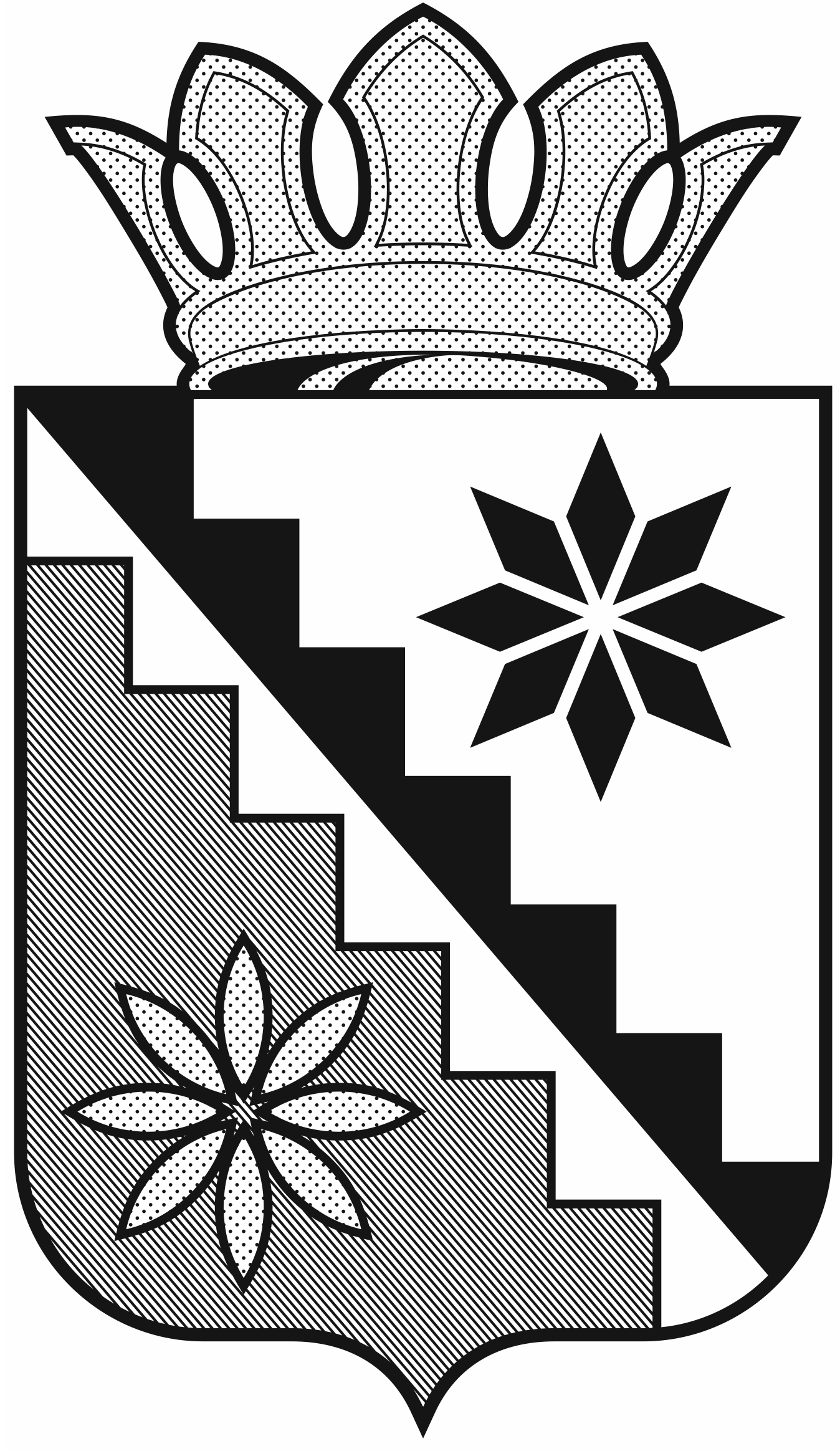 Российская ФедерацияКемеровская область  –  КузбассБеловский муниципальный округадминистрация  Беловского муниципального округаПОСТАНОВЛЕНИЕот   18 ноября   2022 г.						                     №954 г. БеловоО внесение изменений в постановление администрации Беловского муниципального округа от 10 января 2022г. № 04  «О комиссии по профилактике  правонарушений в Беловском муниципальном округе»        В соответствии с Федеральным законом от 23 июня 2016 года № 182-ФЗ «Об основах системы профилактики правонарушений в Российской Федерации»,  Федеральным законом от  06 октября 2003 года № 131-ФЗ «Об общих принципах организации местного самоуправления в Российской Федерации», руководствуясь Уставом муниципального образования  Беловский  муниципальный округ Кемеровской области-Кузбасса внести в постановление администрации Беловского муниципального округа от 10 января 2022г. № 04  «О комиссии по профилактике  правонарушений в Беловском муниципальном округе» ( в редакции  постановления  администрации Беловского муниципального округа от  11.03.2022 № 272) следующие изменения:Включить в состав комиссии по профилактике правонарушений в Беловском муниципальном округе – Симонян Араксю Арменовну-начальника отдела по координации профилактической работы с несовершеннолетними детьми и защите их прав администрации Беловского муниципального округа.  Исключить из состава комиссии по профилактике правонарушений в Беловском муниципальном округе – Проскурякову Дарью Владимировну.       3.    Опубликовать  настоящее постановление в газете «Сельские зори» и разместить на официальном сайте администрации Беловского муниципального округа в информационно-телекоммуникационной сети «Интернет».       4.   Контроль за исполнением настоящего постановления оставляю за собой.       5.   Постановление вступает в силу после официального опубликования.И.о.главы  Беловскогомуниципального округа                                        О.В.Митин